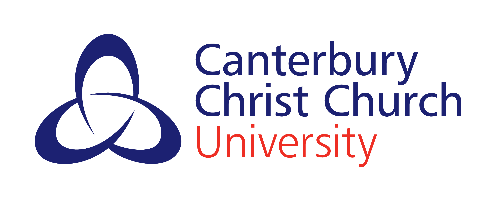 The sections below are designed to prompt post POR reflections and activities for both observer/reviewer and observee/reviewee.The Observer/ReviewerThe Observee/RevieweeWhat key comments were identified through the professional conversation?What did I learn from observing my colleague?What development do I need, and what actions will I take to put these ideas into practice?  When will I do this by?For synchronous activities: When did the students demonstrate learning and how?For asynchronous activities (e.g. online webquest) or documents (e.g. review of assessment brief): What can I do to check that learners have learnt from engagement with the activity or document?What would I develop/change moving forwards and why?  How will this help my learners’ learning?What further development would I benefit from to put these ideas into practice?  Who will I speak to? When will I do this by?